SLOVAK AEROSPACE MODELLING ASSOCIATION 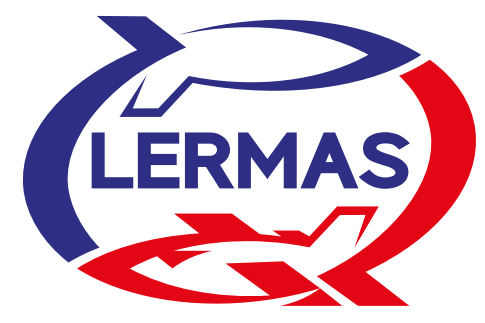 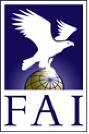 RC MODEL KLUB MARTINFédération Aéronautique InternationaleFinal Entry Form

2022 FAI F3K World Championship for Model Gliders
24th July – 29th July 2022, Martin – SlovakiaDate: ______________	Signature: ____________________	Official NAC Stamp ____________________ Preliminary Entry Form has to be sent before June 15th, 2022 via:
e-mail: rcmodelklub@gmail.com               Country:Date of application:Date of application:NAC:Address: Phone:E-mail:Contact person:Team manager:Team manager:FAI ID:Frequencies:Asistent team manager S:Asistent team manager S:FAI ID:Asistent team manager J:Asistent team manager J:FAI ID:1 - Senior:1 - Senior:FAI ID:2 - Senior:2 - Senior:FAI ID:3 - Senior:3 - Senior:FAI ID:Senior Champion:Senior Champion:FAI ID:1 - Junior:1 - Junior:FAI ID:2 - Junior:2 - Junior:FAI ID:3 - Junior:3 - Junior:FAI ID:Junior Champion:Junior Champion:FAI ID:1 - Female:1 - Female:FAI ID:2 - Female:2 - Female:FAI ID:3 - Female:3 - Female:FAI ID:Helper:Helper:Helper:Helper:Helper:Helper:Helper:Helper:Helper:TOTAL PARTICIPANTS:TOTAL PARTICIPANTS:Accomodation:Accomodation:Hotel (just for info)Camper on airportCamper on airportTent on airportTent on airportYes / No:Yes / No:Number of persons:Number of persons:Date for reservation:Date for reservation:Banquet senior:Banquet senior:Banquet junior:Banquet junior: